 :nwjHkk"k (0542) 6702068, 2307004 (mi-dq); 6702076, 2307005 (dk;kZy;);QSDl : 91-542-2368428;Ã-esy: administration@itbhu.ac.indqylfpo dk;kZy;         					    Office of the Registrar   ¼iz’kklu½ 				                                 (Administration)vodk'k ;k=k fj;k;r ij vftZr vodk'k ds udnhdj.k gsrq çkFkZuk i=deZpkjh dk uke						%-----------------------------------------------------------------deZpkjh la[;k ,oa inuke					%-----------------------------------------------------------------foHkkx@Ldwy@bdkbZ@vuqHkkx					%------------------------------------------------------------------vodk'k ;k=k fj;k;r dk [k.M o"kZ ¼Cykd o"kZ½			%-------------------------------------------------------------------vodk'k ;k=k fj;k;r dh çd``fr ¼x``g uxj@lEiw.kZ Hkkjr½		%-------------------------------------------------------------------vodk'k dh çd``fr ,oa vof/k					%-------------------------------------------------------------------iwoZ esa vodk'k ;k=k fj;k;r ysus gsrq vftZr vodk'k ds udnhdj.k ds fnuksa dh la[;k];fn dksbZ gks rks] %----------orZeku esa vodk'k ;k=k fj;k;r ysus gsrq vftZr vodk'k ds udnhdj.k ds fy, ekaxs x;s fnuksa dh la[;k %-------orZeku esa osru $ th-ih-@,-th-ih-$,u- ih- ,-] ;fn dksbZ gks ,oa eagxkbZ HkRrk	 %-----------------------------------------------------------?kks"k.kkeSa] vodk'k ;k=k fj;k;r ij vftZr vodk'k dk udnhdj.k ysus gsrq lacaf/kr fu;eksa dks Hkyh&Hkkafr le>rk gwaA ;fn] blds i'pkr mi;qZDr lwpuk esa dksbZ folaxfr ;k dksbZ vfrfjDr Hkqxrku ik;k tkrk gS rks blds fy, eSa mRrjnk;h gksmaxk vkSj blds vfrfjDr Hkqxrku dks okil dj nwaxkALFkku% ----------------------------------------------------------					gLrk{kj --------------------------------------------fnukad % ------------------------------------------------------					eksck0 ua0 % --------------------------------------									bZ&esy % --------------------------------------------vxzlkfjrfoHkkxk/;{k@leUo;d@bdkbZ izHkkjhvodk'k ;k=k fj;k;r vuqHkkx }kjk Hkjus gsrqx`g uxj@laiw.kZ  Hkkjr ds fy, [kaM ¼CykWd½ o"kZ --------------------------------------- ds varxZr fnukad ------------------------------------- ls ------------------------------------------ rd vodk'k ;k=k fj;k;r LohÑr dh tkrh gSAvuqHkkx çHkkjhiz'kklu vuqHkkx }kjk Hkjus gsrqiwoZ esa vodk'k ;k=k fj;k;r gsrq udnhdj.k fd;s x, vftZr vodk'kksa ,oa voljksa dh la[;k % ----------------------D;k vftZr vodk'k dk udnhdj.k Lohdk;Z gS ¼gka@ugha½ % -----------------------------------------orZeku vodk'k ;k=k fj;k;r ds varxZr udnhdj.k ds fy, LohÑr vftZr vodk'kksa dh la[;k % -----------------¼lEiw.kZ lsokdky esa vf/kdre lkB fnu ,oa ,d ckj esa vf/kdre nl fnu Lohdk;Z gS½orZeku udnhdj.k ds fy, vftZr vodk'kksa dh la[;k ?kVkus ds i'pkr 'ks"k cps gq, vftZr vodk'kksa dh la[;k %--vodk'k ;k=k fj;k;r ij [kaM ¼CykWd½ o"kZ---------------------- esa ---------------------- fnuksa ds vftZr vodk'kksa ds udnhdj.k ds fy, vuqnkseukFkZ izLrqrAdk;Z lgk;d	vuq- vf/kdkjh	lgk- dqylfpo	mi- dqylfpo	dqylfpo@vf/k"Bkrk@funs'kd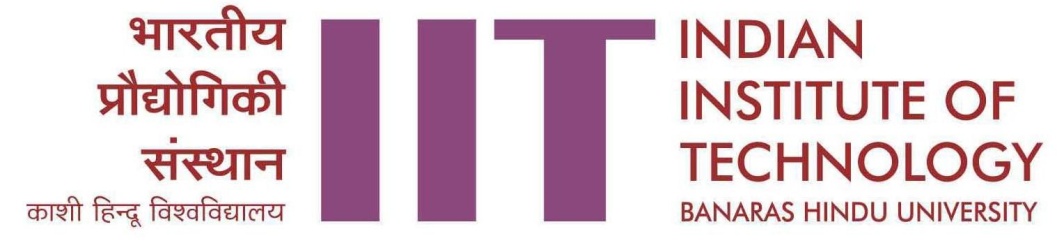 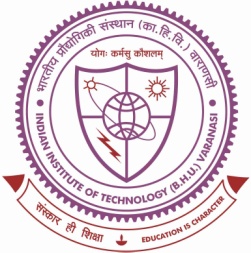 